  Meet the Teacher  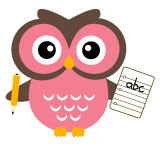 Hi!  My name is Mrs. Deana Lively, and I am so very excited to be joining the Kindergarten team at Little Flock Christian Academy!  I am thrilled to be one of your teachers for the upcoming school year, and I am looking forward to a fun year of learning and adventures!  I can’t wait to learn all about you, but first I’ll tell you a little about me.I was born in Louisville, and have lived here my whole life.  I graduated from college the first time around with a degree in paralegal studies, but after working in that field for 13 long years, I finally answered God’s call to enter the education profession.  I am so glad I did!  For the last several years, I worked for JCPS as an Instructional Assistant while completing my degree in psychology from Eastern Kentucky University.  Now that my degree is complete, I am looking very forward to teaching little minds and watching them grow.  I cannot wait to meet you!  Outside of school, I have been married to my high school sweetheart, James, for the past 18 years.  We have two sons, Jacob and Joshua, ages 13 and 11.  We also have one dog, a very spoiled Labrador Retriever named Bella.  Life is pretty busy for us, but we are very blessed, and wouldn’t have it any other way.  I am so excited to meet all of you, and I cannot wait to start the school year. We are going to have so much fun!A few of my favorite things…Favorite Color:			PinkFavorite Season:		SummerFavorite Food:			Dark ChocolateFavorite Restaurant:		Texas Roadhouse or Chick-fil-aFavorite Drink:			Sonic Cherry Vanilla CokeFavorite Hobbies:		Baking, Reading, and Spending time with my familyFavorite Vacation Spots:	Gatlinburg and Gulf Shores	I can’t wait to meet you and learn all of your favorite things too!!	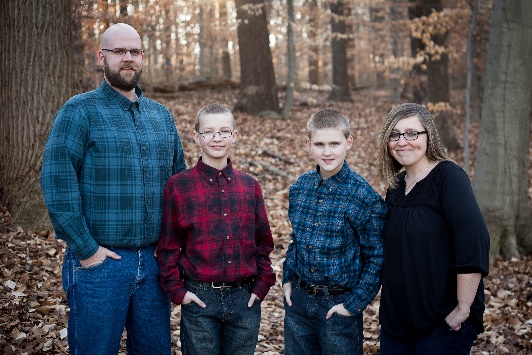 